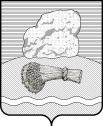 РОССИЙСКАЯ ФЕДЕРАЦИЯКалужская областьДуминичский районАдминистрация сельского поселения«ДЕРЕВНЯ ДУБРОВКА» ПОСТАНОВЛЕНИЕ             19  апреля  2016 г.                                                                              № 18Об утверждении Кодекса этики и служебного поведения 
муниципальных служащих администрации  сельского поселения «Деревня Дубровка»В соответствии Федеральным законом от 25.12.2008 № 273-ФЗ «О противодействии коррупции», Федеральным законом от 02.03.2007 № 25-ФЗ «О муниципальной службе в Российской Федерации», в целях повышения доверия общества к муниципальным служащим, обеспечения открытости и прозрачности муниципальной службы и обеспечения условий для добросовестного и эффективного исполнения муниципальными служащими должностных обязанностей, руководствуясь Типовым Кодексом этики  служебного поведения государственных служащих Российской Федерации и муниципальных служащих, одобренным решением президиума Совета при Президенте Российской Федерации по противодействию коррупции от 23.12.2010 года, ПОСТАНОВЛЯЮ:1. Утвердить прилагаемый  Кодекс об этике и служебном поведении муниципальных служащих администрации сельского поселения «Деревня  Дубровка» (Приложение).2. Ознакомить с содержанием Кодекса об этике и служебном поведении муниципальных служащих  администрации  сельского поселения «Деревня  Дубровка» всех сотрудников под роспись.3. Разместить Кодекс об этике и служебном поведении муниципальных служащих администрации сельского поселения «Деревня Дубровка»  на официальном сайте поселения.4. Обнародовать  настоящее Постановление.6. Контроль за исполнением настоящего Постановления оставляю за собой.Глава администрации                                           Г. В. Сафронова Приложение          к Постановлению Администрациисельского поселения « Деревня Дубровка»от 19.04.2016 г. № 18 КОДЕКСоб этике и служебном поведения муниципальных служащихадминистрации сельского поселения «Деревня  Дубровка»1. Общие положения1.1. Предмет и сфера действия Кодекса1.1.1. Кодекс об этике и служебном поведении муниципальных служащих Администрации сельского поселения «Деревня Дубровка» (далее - Кодекс) разработано в соответствии с Типовым кодексом этики и служебного поведения государственных служащих Российской Федерации и муниципальных служащих, одобренным решением президиума Совета при Президенте Российской Федерации по противодействию коррупции от 23 декабря 2010 года.1.1.2. Кодекс представляет собой свод общих принципов профессиональной служебной этики и основных правил служебного поведения, которыми должны руководствоваться муниципальные служащие Администрации сельского поселения «Деревня Дубровка», независимо от замещаемой ими должности.1.1.3. Гражданин Российской Федерации, поступающий на муниципальную службу в Администрацию сельского поселения, обязан ознакомиться с настоящим Кодексом и соблюдать его в процессе своей служебной деятельности.1.1.3. Каждый муниципальный служащий должен принимать все необходимые меры для соблюдения настоящего Кодекса, а каждый гражданин Российской Федерации вправе ожидать от муниципального служащего  поведения в отношениях с ним в соответствии с пунктами настоящего Кодекса.1.2. Цель Кодекса1.2.1. Целью Кодекса является установление этических норм и правил служебного поведения муниципальных служащих для достойного выполнения ими своей профессиональной деятельности, а также содействие укреплению авторитета муниципальных служащих, доверия граждан к Администрации сельского поселения «Деревня Дубровка»(далее - Администрация поселения) и обеспечение единых норм поведения муниципальных служащих.Кодекс призван повысить эффективность выполнения муниципальными служащими своих должностных обязанностей.1.2.2. Кодекс:а) служит основой для формирования должной морали в сфере муниципальной службы, уважительного отношения к муниципальной службе в общественном сознании;б) выступает как институт общественного сознания и нравственности муниципальных служащих, их самоконтроля.1.2.3. Знание и соблюдение муниципальным служащим настоящего Кодекса является одним из критериев оценки качества его профессиональной деятельности и служебного поведения.2. Основные принципы и правила служебного поведения, которыми надлежит руководствоваться муниципальным служащим2.1. Основные принципы служебного поведения муниципальных служащих 2.1.1.Основные принципы служебного поведения муниципальных служащих являются   основой поведения  граждан Российской Федерации в связи с нахождением их на муниципальной службе.2.1.2.  Муниципальные служащие, сознавая ответственность перед государством, обществом и гражданами, призваны:      а) исполнять должностные обязанности добросовестно и на высоком профессиональном уровне в целях обеспечения эффективной работы;б) исходить из того, что признание, соблюдение и защита прав и свобод человека и    гражданина  определяют основной смысл и содержание деятельности муниципальных служащих;      в) осуществлять свою деятельность в пределах полномочий Администрации поселения;      г) не оказывать предпочтения  каким-либо профессиональным или социальным   группам и организациям, быть независимыми от влияния отдельных граждан, профессиональных или социальных групп и организаций;      д) исключать действия, связанные с влиянием каких-либо личных, имущественных     (финансовых) и иных интересов, препятствующих добросовестному исполнению ими должностных обязанностей;      е) уведомлять представителя  нанимателя (работодателя), органы прокуратуры или другие государственные органы либо органы местного самоуправления обо всех случаях обращения к муниципальному служащему  каких-либо лиц  в целях склонения к совершению коррупционных правонарушений;      ж) соблюдать установленные федеральными законами ограничения и запреты, исполнять обязанности, связанные с прохождением муниципальной службы;      з) соблюдать беспристрастность, исключающую возможность влияния на их служебную деятельность решений политических партий и общественных объединений;      и) соблюдать нормы служебной, профессиональной этики и правила делового поведения;      к) проявлять   корректность   и   внимательность   в   обращении   с гражданами и должностными лицами;      л) проявлять терпимость и уважение к обычаям и традициям народов России  и других государств, учитывать культурные и иные особенности различных   этнических, социальных групп и конфессий, способствовать межнациональному и межконфессиональному согласию;      м) воздерживаться от поведения, которое могло бы вызвать сомнение в добросовестном   исполнении   муниципальным  служащим должностных обязанностей, а также избегать конфликтных ситуаций, способных нанести ущерб его репутации или авторитету Администрации поселения;      н)  принимать  предусмотренные  законодательством  Российской Федерации меры по недопущению возникновения  конфликта интересов  и урегулированию возникших случаев конфликта интересов;      о) не использовать служебное положение для оказания влияния на деятельность  государственных  органов,  органов  местного  самоуправления, организаций, должностных лиц, муниципальных служащих и граждан при решении вопросов личного характера;      п) воздерживаться от публичных высказываний, суждений и оценок в отношении деятельности Администрации поселения, его руководителя, если это не входит в   должностные  обязанности  муниципального служащего;      р) соблюдать  установленные  в Администрации поселения правила публичных выступлений и предоставления служебной информации;      с) уважительно относиться к деятельности представителей средств массовой   информации по  информированию общества о работе Администрации поселения, а также   оказывать содействие в получении достоверной информации в установленном порядке;       т) воздерживаться в публичных выступлениях, в том  числе в средствах массовой информации, от обозначения стоимости в иностранной валюте (условных денежных единицах) на территории Российской Федерации товаров, работ, услуг и иных объектов гражданских прав, сумм сделок между резидентами  Российской  Федерации,  показателей  бюджетов  всех  уровней бюджетной  системы Российской Федерации, размеров муниципальных заимствований, муниципального долга, за исключением случаев, когда это необходимо для точной передачи сведений либо предусмотрено законодательством   Российской  Федерации, международными договорами Российской Федерации, обычаями делового оборота;      у) постоянно стремиться к обеспечению как можно более эффективного распоряжения    ресурсами, находящимися в сфере его ответственности.2.2. Соблюдение законности2.2.1. Муниципальные служащие обязаны соблюдать Конституцию Российской Федерации,    федеральные  законы, иные нормативные правовые акты Российской Федерации и Калужской  области и Устав сельского поселения «Деревня Дубровка».2.2.2. Муниципальные служащие в своей деятельности не должны допускать нарушение законов и иных нормативных правовых актов, исходя  из  политической,  экономической  целесообразности либо по иным мотивам.2.2.3. Муниципальные служащие обязаны противодействовать проявлениям коррупции и предпринимать меры по ее профилактике в порядке, установленном законодательством Российской Федерации.2.3.  Требования к антикоррупционному поведению муниципальных служащих2.3.1. Муниципальные служащие при исполнении ими должностных обязанностей не должны допускать личную заинтересованность, которая приводит или может привести к конфликту интересов.При назначении на должность муниципальной службы и исполнении должностных обязанностей муниципальный служащий обязан заявить о наличии или возможности     наличия у него личной заинтересованности, которая  влияет или может повлиять на   надлежащее исполнение им должностных обязанностей. 2.3.2. Муниципальный служащий обязан представлять сведения о доходах, об имуществе и обязательствах имущественного характера своих и  членов своей семьи в соответствии с законодательством Российской Федерации.2.3.3. Муниципальный служащий обязан уведомлять представителя нанимателя, органы прокуратуры Российской Федерации или другие государственные органы обо всех случаях обращения к нему каких-либо лиц в целях склонения его к совершению коррупционных правонарушений.         Уведомление о фактах обращения в целях склонения к совершению коррупционных правонарушений, за исключением случаев, когда по данным фактам проведена или    проводится проверка, является должностной обязанностью муниципального служащего.2.3.4. Муниципальному служащему запрещается получать в связи с  исполнением им   должностных обязанностей  вознаграждения от физических и юридических лиц (подарки, денежное вознаграждение, ссуды, услуги материального характера, плату за развлечения, отдых, за пользование транспортом и иные вознаграждения).       Подарки, полученные муниципальным служащим в связи с протокольными мероприятиями, со служебными командировками и с другими официальными мероприятиями, признаются соответственно собственностью Администрации поселения  и передаются муниципальным служащим по акту в Администрацию поселения, за исключением случаев, установленных законодательством Российской Федерации.2.4. Обращение со служебной информацией2.4.1. Муниципальный  служащий может обрабатывать и передавать служебную    информацию при соблюдении действующих в Администрации поселения норм и требований, принятых  в соответствии  с законодательством Российской Федерации.2.4.2. Муниципальный служащий обязан принимать соответствующие меры по обеспечению безопасности и конфиденциальности информации, за  несанкционированное разглашение    которой он несет ответственность или (и) которая стала известна ему в связи с исполнением им должностных обязанностей. 2.5. Этика поведения муниципальных служащих, наделенных организационно - распорядительными полномочиями по отношению к другим муниципальным служащим2.5.1. Муниципальный  служащий,  наделенный  организационно -  распорядительными  полномочиями  по отношению к  другим  муниципальным  служащим,  должен быть  для  них образцом профессионализма, безупречной  репутации, способствовать формированию в  Администрации поселения  благоприятного для  эффективной  работы  морально- психологического климата. 2.5.2.  Муниципальный  служащий, наделенный организационно – распорядительными полномочиями по отношению к другим муниципальным служащим, призван:        а) принимать меры по предотвращению и урегулированию конфликта интересов;        б) принимать меры по предупреждению коррупции;        в) не допускать случаев принуждения муниципальных служащих к участию в деятельности политических партий и общественных объединений.2.5.3. Муниципальный служащий, наделенный организационно – распорядительными  полномочиями по отношению к другим муниципальным служащим, должен принимать меры к тому, чтобы подчиненные ему муниципальные служащие не допускали коррупционное опасного поведения, своим личным поведением подавать пример честности, беспристрастности и справедливости.2.5.4. Муниципальный  служащий, наделенный организационно – распорядительными  полномочиями по отношению к другим муниципальным служащим, несет     ответственность в соответствии с законодательством Российской Федерации за действия или бездействие подчиненных ему сотрудников, нарушающих принципы этики и правила служебного поведения, если он не принял меры по недопущению таких действий или бездействия.3. Рекомендательные этические правила служебного поведения муниципальных служащих3.1. Служебное поведение3.1.1. В служебном поведении муниципальному служащему необходимо исходить из конституционных положений о том, что человек, его права и свободы являются высшей ценностью и каждый гражданин имеет право на неприкосновенность частной жизни, личную и семейную тайну, защиту чести, достоинства, своего доброго имени.3.1.2. В служебном поведении муниципальный служащий воздерживается от:	а) любого вида высказываний и действий дискриминационного характера по   признакам пола, возраста, расы, национальности, языка, гражданства, социального,    имущественного или семейного положения, политических или религиозных предпочтений;	б) грубости, проявлений пренебрежительного тона, заносчивости, предвзятых     замечаний, предъявления неправомерных, незаслуженных обвинений;	в) угроз, оскорбительных выражений или реплик, действий, препятствующих нормальному общению или провоцирующих противоправное поведение;	г) курения во время служебных совещаний, бесед, иного служебного общения с гражданами в здании Администрации.3.1.3. Муниципальные служащие призваны способствовать своим служебным    поведением установлению в коллективе деловых взаимоотношений и конструктивного сотрудничества друг с другом.	Муниципальные служащие должны быть вежливыми, доброжелательными, корректными, внимательными и проявлять терпимость в общении с гражданами и коллегами.3.2. Внешний вид муниципального служащего       Внешний вид муниципального служащего при исполнении им должностных обязанностей в зависимости от условий службы и формата служебного мероприятия должен способствовать уважительному отношению граждан к Администрации поселения, соответствовать общепринятому деловому стилю, который отличают официальность, сдержанность, традиционность, аккуратность.4. Ответственность за нарушение Кодекса4.1. Ответственность муниципального служащего за  нарушение Кодекса4.1.1. Нарушение муниципальным служащим пунктов настоящего Кодекса  подлежит моральному осуждению и рассмотрению на заседании Комиссии по соблюдению   требований к служебному поведению муниципальных служащих и урегулированию конфликта интересов, созданной распоряжением  Администрации от 25.02.2011г. № 5 «О комиссии по соблюдению требований к служебному поведению муниципальных служащих Администрации сельского поселения и урегулированию конфликта интересов», а в случаях, предусмотренных федеральными законами, нарушение пунктов настоящего Положения  влечет применение к муниципальному служащему мер юридической ответственности.4.1.2. Соблюдение муниципальными служащими настоящего Положения учитывается при проведении аттестаций, формировании кадрового резерва для выдвижения на вышестоящие должности, а также при наложении дисциплинарных взысканий.